Mirzec, dnia 26.06.2018 r.Znak: IRG.271.48.2018.AK                                                            ZAPYTANIE    OFERTOWEo wartości poniżej 30 000 EURO (art.4 pkt.8 u Pzp)Gmina Mirzec zaprasza do składania ofert cenowych na wykonanie i montaż tablic informacyjno – pamiątkowych stanowiących obowiązkowy element promocji projektu pn. „Termomodernizacja budynków użyteczności publicznej z obszaru gminy Mirzec z zastosowaniem odnawialnych źródeł energii”.I.     Zamawiający:        Gmina Mirzec, Mirzec Stary 9, 27-220 Mirzec, woj. świętokrzyskie, tel. 041/ 2767191,        lub 041/ 2767192, fax. 041 /2767170        www.mirzec.pl, e-mail: ug_mirzec@poczta.onet.plII. Przedmiot zamówienia Dostawa 4 szt. tablic informacyjno - promocyjnych stanowiących obowiązkowy element działań informacyjno – promocyjnych w ramach projektu „Termomodernizacja budynków użyteczności publicznej z obszaru Gminy Mirzec z zastosowaniem odnawialnych źródeł energii”, nr RPSW.03.03.00-26-0012/16 współfinansowanego w ramach Regionalnego Programu Operacyjnego Województwa Świętokrzyskiego na lata 2014-2020.Zamówienie obejmuje:1. Wykonanie projektu graficznego tablicy wg poniższego wzoru i udostępnionych przez Zamawiającego logotypów. Projekt graficzny wymaga uzgodnienia z Zamawiającym;2. Wydruk tablic informacyjnej wg poniższej specyfikacji technicznej – 8 szt.3. Dostawa i montaż tablicy – 4 szt. Wzór tablicy informacyjnej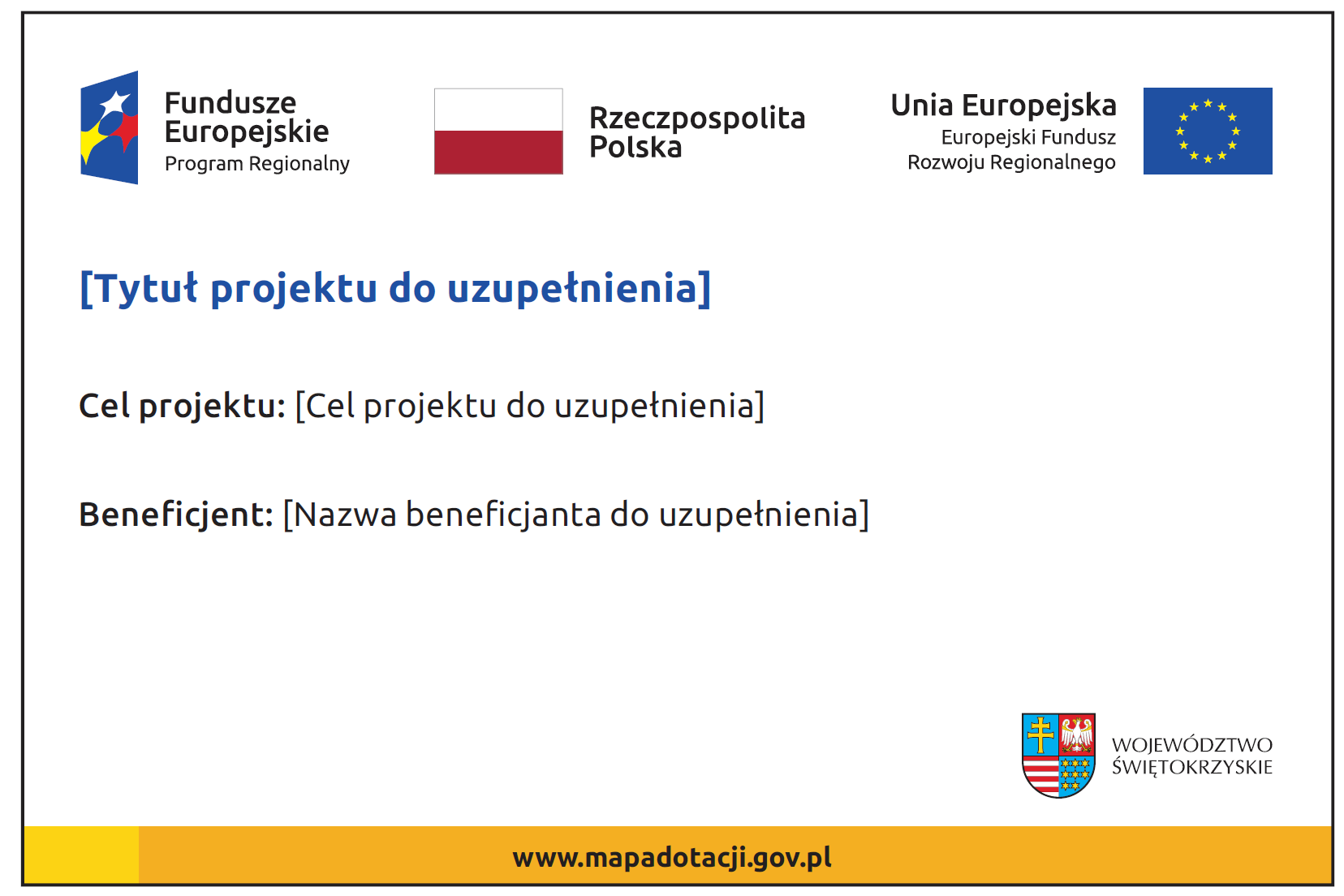 Pola „do uzupełnienia” zostaną wskazane przez Zamawiającego na etapie realizacji zamówienia. Specyfikacja techniczna tablicy:Rozmiar: 80x120 cm (wymiary europalety)Tarcza tablicy wykonana z blachy lub płyty kompozytowej aluminiowejTarcza tablicy wyposażona w poziome profile usztywniające wykonane z kształtowników stalowych, które umożliwią montaż uchwytów do montażu tablicy na słupachStrona czołowa tablicy zawierająca treść wykonana z folii drukowanej nie odblaskowej zabezpieczonej przed działaniem promieni UVKonstrukcje wsporcze tablic należy wykonać w formie słupkówCałość powinna być zamontowana pionowo, przy czym dolna krawędź tablicy nie niżej niż 180 cm od poziomu gruntu.Miejsce montażu tablic:Montaż tablic w miejscu wskazanym przez Zamawiającego, w sąsiedztwie budynków objętych projektem. Montaż na terenie trawiastym z uwzględnieniem zabezpieczenia placu budowy wykonawcy robót budowlanych. Poszczególne lokalizacje tablic przedstawiono poniżej:Dodatkowe informacje i materiały dotyczące wykonania zamówienia można uzyskać  w pokoju nr 302 tutejszego Urzędu Gminy w Mircu, Mirzec Stary 9, 27- 220 Mirzec.III.  Termin realizacji zamówienia – 14 dni od dnia przekazania zlecenia przez Zamawiającego.IV.  Wymagania, jakie powinni spełnić wykonawcy zamówienia w zakresie dokumentów  i oświadczeń – nie dotyczyV. Opis sposobu przygotowania oferty:Oferta powinna być sporządzona  na formularzu oferty stanowiący załącznik nr 1 w formie pisemnej, w języku polskim, która zawiera nazwę i adres Wykonawcy oraz cenę zamówienia.Oferta powinna być:opatrzona pieczęcią firmowąposiadać datę sporządzeniazawierać adres lub siedzibę Wykonawcy, numer telefonu, NIPposiadać cenę wykonania zamówienia.VI.  Do oferty wykonawca zobowiązuje się do przedłożenia:Formularza ofertowego – Załącznik nr 1;VII. Miejsce i termin złożenia ofert:Ofertę należy złożyć w pokoju nr 220 ( sekretariat ) Urzędu Gminy w Mircu  do dnia 05.07.2018 do godz. 12.00Oferta powinna być przesłana za pośrednictwem: poczty, kuriera,  osobiście do Urzędu Gminy w Mircu.VIII.   Kryterium wyboru najkorzystniejszej oferty: Zamawiający  dokona wyboru oferty najkorzystniejszej z najniższą ceną wykonania zamówienia.Niekompletne oferty (bez podpisu, ceny, dokumentów o których mowa w pkt. IV) nie będą brały udziału w postępowaniu.Oferty złożone po terminie nie będą rozpatrywane.IX. Tryb udzielania zamówienia:Zapytanie cenowe traktujemy jako rozeznanie cenowe dla udzielania zamówienia w oparciu o art.4 pkt. 8 ustawy z dnia 29 stycznia 2004r. (Dz. U. z 2017 poz. 1579 z późn. zm.).Zamówienie udzielone będzie zgodnie  zasadą konkurencyjności i nie podlega przepisom Prawo Zamówień Publicznych.Zawiadomienie o wyborze najkorzystniejszej oferty zostanie zamieszczone na stronie internetowej Zamawiającego.Wykonawca którego oferta zostanie wybrana zostanie ponadto powiadomiony pisemnie lub telefonicznie o wyborze najkorzystniejszej oferty.Do prowadzonego postępowania nie przysługują wykonawcy środki ochrony prawnej (protest, odwołanie, skarga).Zamawiający nie przewiduje zwrotu kosztów udziału w postępowaniu.X. Informacje dodatkowe:W przypadku, gdy Wykonawca, którego oferta została wybrana jako najkorzystniejsza, uchyla się od zawarcia umowy, Zamawiający będzie mógł wybrać ofertę najkorzystniejszą spośród pozostałych ofert.Zamawiający zastrzega sobie możliwość unieważnienia  zapytania ofertowego na realizację ww. zadania bez podawania przyczyny.Okres gwarancji: 24 miesiąceNie dopuszcza się składania ofert częściowych, wariantowych. Oferty niekompletne lub złożone po terminie nie będą oceniane.Termin płatności - 14 dni od dnia dostarczenia prawidłowo wystawionej faktury na podstawie podpisanego przez obie strony protokołu odbioru;Załączniki:Załącznik nr 1 – Formularz ofertowyZałącznik nr 2 - Oświadczenie o braku powiązań.Wójt Gminy Mirzec /-/ Mirosław SewerynLp.Lokalizacja1.Szkoła Podstawowa im. Eugenii Staniewskiej; Małyszyn Górny 702.Szkoła Podstawowa w Tychowie Nowym; Tychów Nowy 873.Szkoła Podstawowa w Trębowcu; Trębowiec Duży 544.Szkoła Podstawowa w Osinach; Osiny 101